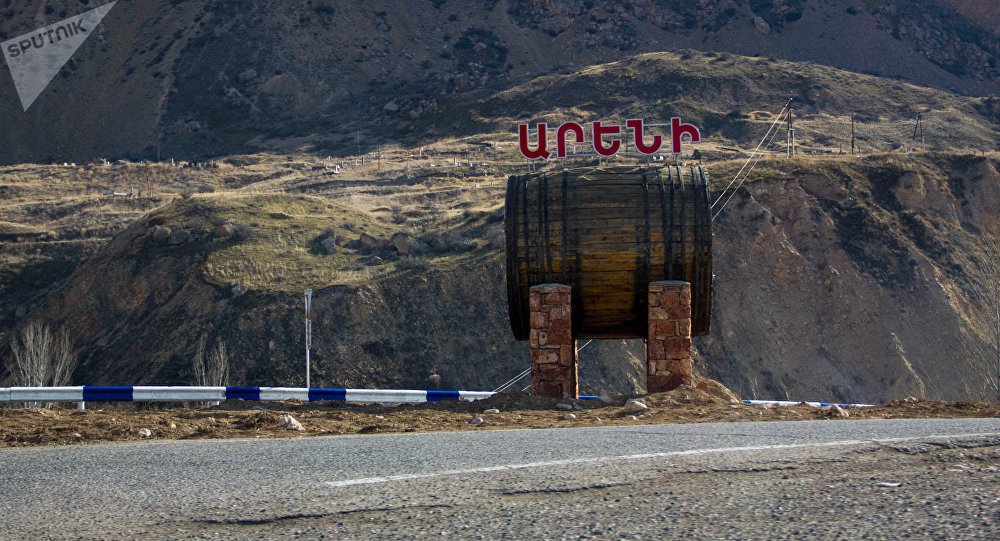 COMMUNITY LOCAL ECONOMIC DEVELOPMENT PLANCommunity: Areni enlarged communityCountry: ArmeniaDate: 01.09.2018Areni, 2018Preface from MayorBy ensuring sustainable development, improvement of infrastructures, development of agriculture, viniculture and tourism and implementation of business promotion activities in the framework of planned short-term and mid-term projects during 2018-2023 Areni rural community of Vayots Dzor Marz of Armenia will become a nice, prosperous and the best community for permanent settlement which will attract not only tourists but also investors and those willing to work and live here permanently.Areni community will be the best attribute of the visiting card of Vayots Dzor Marz.Community Mayor H. SahakyanFor a copy of the Plan please contact:Name: Zemfira HarutyunyanTitle: Person in charge of LEDAddress: Vayots Dzor Marz, v. Areni, St. 6, Bld. 2Tel.: +374 93405686E-mail: zemfira.harutyunyan@mail.ruExecutive SummaryThe Local Economic Development Plan of Areni community has been developed in the framework of Mayors for Economic Growth initiative. During the development of the Plan local economy and SWOT analyses have been carried out based on which the Community vision and key objectives have been set. Activities for 2018-2020 have been identified as well implementation of which will best contribute to the fulfillment of the set objectives. Enlarged community of Areni consists of 9 rural communities through which the. interstate highway of Armenia - the Islamic Republic of Iran passes. Areni community is also considered the center of viniculture of Armenia where a large number of wine-producing enterprises and home winemakers run their businesses. The oldest winery (6000 years old) was discovered in Areni, and Areni endemic grape variety and the dry red wine produced from that variety are the visiting cards of winemaking of Armenia.    Due to recent projects and numerous cultural and historical monuments Areni is considered one of the touristic centers of Armenia. Thanks to the climatic conditions favourable opportunities are created for the development of ecotourism, extreme tourism and agritourism. The Community visited by around 300,000 tourist annually. Community VisionDue to its diverse opportunities in 2030 Areni community will be the regional center of winemaking with its signature brand, as well as the center of ecotourism, wine tourism and extreme tourism. It will be a community producing and processing ecologically pure agriproducts where all residents have employment. Social and economic development will lead to a high standard of living, quality public services will be provided to the community population and its residents will form a strong civil society.ObjectivesDevelopment of viticulture and horticulture by expanding orchard areas and promoting application of new technologies;  Development of viniculture by improving the quality of wine and promoting small and medium-sized producers; Become a leading center of wine tourism in Armenia.With the purpose of achieving the set objectives the Community will continue organisation of already traditional wine and gata festivals, will support home winemakers in enhancing their skills and improving the quality of production, as well as will improve agricultural (construction and rehabilitation of water pipelines, rehabilitation of intrafield roads) and tourism infrastructures. The community also envisages to promote the development of intensive farming.The main sources of finance necessary for the implementation of the Plan are known. Some part of the costs will be funded from the Community budget, and the other part will be provided through co-financing and grants by international organisations (GIZ) and foundations.Table of ContentsList of Tables and Figures & AbbreviationsTable 1. Presentational Table for Private Sector Companies Table 2. Assessment of Local Cooperation Table 3. Growth Sectors (Sub-sectors) & their Challenges Table 4. Private Sector Needs in Area of Land and InfrastructureTable 5. Regulatory and Institutional FrameworkTable 6A. Skills SituationTable 6B. How the Local Area is Organised to Balance Required Skills and Employment Opportunities – System Analysis Table 7. How the Local Area is Perceived by Its CitizensTable 8. Action Plan Table 9. Financing SchemeTable 10. Internal Monitoring Plan of the activities outlined in the Table 8AbbreviationsEU – 	European UnionM4EG – 	Mayors for Economic GrowthCSO – 	Civil society organisationSME DNC – Small and Medium Entrepreneurship Development National CenterMA – 	Municipal administrationLED – 	Local economic developmentNGO – 	Non-governmental organisationSWOT – 	Strengths, weaknesses, opportunities and risksUNDP – 	The United Nations Development ProgrammeGIZ - 	German Corporation for International Cooperation/Deutsche Gesellschaft für Internationale ZusammenarbeitIntroduction to the PlanAreni enlarged community comprises 9 rural communities. Areni community is situated in the southern part of the Republic of Armenia through which the interstate highway of Yerevan to the border with the Republic of Iran passes. The distance from the capital city is 102 km. The total area of the lands included in the administrative boundaries of the community is 43,785.7 hectares, over 20.08 hectares of which are specially protected areas. As of 1 January 2018 the number of its population was 11,412. The number of able-bodied population is 6,075, where 53% are men and 47% are women. The official unemployment rate is 1.6%, whereas the actual unemployment rate is 32%. As of 2017 the number of officially registered employees from Areni community is 896; where 58.5% are employed in the public sphere. The number of population of the community has increased by 8% in comparison to 2010 which is due to implementation of a number of projects in the settlements, particularly projects focused on the development of tourism and agriculture. The LED Plan was developed based on the activities of the working group, the annual work plan of the municipality, and it is an integral part of the community’s five-year development plan.The main sources of finance necessary for the implementation of the Plan are known. Some part of the costs will be funded from the community budget, and the other part will be provided through co-financing and grants by international organisations (GIZ) and foundations.Process of Local Economic Development Plan DevelopmentWe started the process of LED Plan development with the analysis of local economy which is measurable and will present the strengths and weaknesses of our Community in a qualitative way, and will help us develop an accurate understanding of the vision.During the analysis both the official figures published by public bodies and the data available in the villages that were merged with the community as a result of amalgamation and those obtained through interviews with the public sector were used. Those were included in the LED Plan, problems were identified solutions of which will lead to the growth of Community economy, creation of new jobs and improvement of business environment.In the process of the analysis information regarding infrastructures which are of essential significance for the Community but which are completely absent there (e.g. lack of financial institutions) has been studied.
The working group is comprised of the person in charge of LED and the person in charge of tourism, trade, advertising and service provision from the local administration staff, community council members, active women’s council of the community (“Women to Nature” environmental foundation), and winemakers. Four meetings were organised with entities engaged in winemaking and farmers engaged in intensive horticulture, and problems of the sector were discussed.Visits were paid to wineries and wine tourism-related issues were discussed. Meetings were organised with farmers, active youth, community action groups of the villages included in the Community, as well as with organisations and private investors willing to implement investment projects.Information was collected regarding existing businesses in the Community by sectors, development rates and potential developments.The entire capacity and potential of the Community was compiled which will help in the dynamic development of the Community in the near future.Local Economic AnalysisAnalysis of Local Economic StructureAreni community is one of places in Armenia of touristic interest where implementation of projects in recent years (Wine festival in Areni village, Gata festival in Khachik village, Community Day in Rind village), remarkable cultural, historical and natural monuments, and archaeological artifacts boost tourism in the Community. According to statistical data, 10 enterprises are registered in the Community which are engaged in wine production. Their number has increased by four since 2010, and two more are planned to be established by 2020.Eighty individual entrepreneurs run their businesses in the Community.Organisations active in the Community are divided into 48 micro enterprises and 6 small enterprises. The main driving force of the Community economy is viniculture and tourism. Diverse and beautiful nature (settlements are 1100-2100 meters above sea level), rich historical and cultural heritage, natural waters with healing properties (Agarakadzor, Areni, Arpi villages) have always attracted tourists, and festivals organised constantly since 2004 increase the flow of foreigners to the Community settlements. There is also a big potential for parallel development of adventure, eco and agritourism. In 2017 Areni community was visited by around 300,000 tourists, out of them 6200 with overnight stay. There are 2 hotels, 18 guest houses, 4 restaurants and 30 fast food facilities in the Community.Overall, the number of people employed in the tourism industry in Areni community is 72 where 60% of which are women. The volume of tourism has significantly increased in 2015 after organisation of Gata festival in Khachik village.The main highway to Armenia-Iran border (Meghri customs check-point) passes through Areni community. Around 90% of border crossings via Meghri customs check-point was through Areni community. The big number (30) of fast food facilities is driven by this circumstance, which has increased by 40% as compared to that of 2015. Three major projects are planned to be carried out in the Community by means of private investments. Although the Community consists exclusively of rural settlements, the sector of agriculture is underdeveloped. There are only 10 processing companies here, only two of which are small-sized, the other seven are micro enterprises engaged in wine production. Agriculture is the second most promising sector after tourism. As a result of ongoing projects, in parallel with the increase of the number of permanent population and tourists the demand for agricultural products also increases which is partly covered by the products of other regions. There are sufficient resources in the Community for the development of agriculture to make it not only a self-sufficient but also an exporting industry covering the demand for ecologically pure food products both among local population and tourists.There are 2 medical centers and 8 rural health posts, 4 kindergartens accountable to the local administration (two more are planned to operate), 1 art school, 6 houses of culture in the Community, etc. A non-commercial community organisation with over 38 employees carries out garbage disposal and sanitary cleaning activities.A number of small businesses of the following sectors operate in the community - service provision (3), mining and stone processing (5), etc.Since 2016 growth has been recorded in the following sectors - trade (30%), guest houses and restaurants (18%), service provision (50%), processing of agriproduce (wine production, milk processing) (25%).Table 1. Presentational Table for Private Sector Companies 6. 2 Local CooperationIt is planned to establish an information center in the Community that will establish contacts with SMEs, commercial, agricultural, business services and tourism agencies aimed at developing tourism as the leading branch of economy and other contributing sectors.The Community Mayor has included in the annual work plan and organises meetings with heads of business companies, financial institutions, individual entrepreneurs, manufacturers, private investors and representatives of foreign organisations active in the country to discuss all potential projects that can be implemented in the Community and which will contribute to the dynamic growth of the community development. At the same time the municipal administration is challenged to increase the quality of community services making them more transparent and accessible for all. Any problem related to community development is covered on the official website and Facebook page of the Community (www.arpaareni.am and @arenimunicipality).Table 2. Assessment of Local Cooperation6.3 Business-friendly, Transparent and Corruption-Free AdministrationEconomic Development Council of the Community has been established recently (February 2018) and has no experience. Apart from the Community Mayor’s meetings there is no other format of cooperation aimed at improvement of business environment towards business needs. Steps are being taken to obtain information about support to businesses and donor projects and to post them in the official website of the Community. Any act of cooperation with the private sector is covered on the official website and Facebook page of the Community thus enabling everyone to learn about such activities and participate in them, if they wish. All tenders and auctions announced by the Municipal Administration are published in the Republic of Armenia daily newspaper and the official website of the Community. All stakeholders can participate in the processes. The sessions of the Community Council are published online and any interested person can send their remarks and suggestions with regard to the problems discussed. Satisfactory conditions are created in the Community to be aware of community meetings and discussions, participate in them and come up with suggestions. To that end the official website of the Community and the Facebook page of the Municipal Administration are used where detailed coverage of the activities performed by the Administration and the Council are presented. Table 3. Growth Sectors (Sub-sectors) & their Challenges6.4 Access to FinanceBanks and credit organisations do not have branches in the Community. The Community is provided services by Yeghegnadzor (regional center) branches.   Information about potential financial resources for business development is not collected and is not provided to businesses. Small and medium-sized business owners expect that the newly established Economic Development Council will provide them with the list of potential sources of financial resources. Steps are being taken towards assisting the private sector in developing their economy through grant projects. The Community Economic Development Council is considering a possibility of close cooperation with the economic development team of nearby Yeghegnadzor community with regard to collection and exchange of information on funding opportunities. 6.5 Land and InfrastructurePositive trend of business development also results in increase of demand for workspace, land and infrastructures. The main demand comes from micro enterprises and individual sellers who want workspace with common facilities. In order to meet this demand, the Community, being mainly a producer of agricultural products, plans to construct an agricultural market and open a store in Yerevan for marketing of agriproduce with Areni brand which will boost development of agriculture in the Community.The Community is ready to allocate 178.6 ha community-owned residential land to SMEs and companies and individuals implementing investment projects for doing business, creating new jobs and implementing projects contributing to the economic development of the community. The Community is also ready to allocate from 29,000 ha agricultural lands for use for projects targeted at economic development by changing the category and operational significance of that land, if necessary. It is worth mentioning that the private sector of the Community is also ready either to invest their capacities (lands, survey results) and start their own businesses in case of financial support or alienate their businesses to investment project implementers.Table 4. Private Sector Needs in Area of Land and Infrastructure6.6 Regulatory and Institutional Framework  The Municipal Administration has regulated the issue of processing the citizens’ applications as a result of which services provided by the administration have improved and barriers have been eliminated. Since the Community is newly formed a lot needs to be done and there are still some obstacles. Among time-consuming challenges are issuing construction permits and making changes in land categories and in their operational significance for starting businesses related to tourism development. Currently the permits are issued within 10 business days but it is planned to be reduced to 3 business days. With the purpose of boosting the development of newly established businesses the Community does not apply levy of local taxes, duties and fees. The Community Council has set uniform rates in all settlements for placement of advertisements on implementation of any kind of activity. In order to regulate street trading, provide more civilised service and improve community appearance it is planned to apply uniform design to all temporary constructions along the interstate highway of Yerevan-Iran border within the administrative territory of the Community.Table 5. Regulatory and Institutional Framework6.7 Skills and Human Capital, Inclusiveness Pursuant to the Armenian legislation jurisdiction of the municipality in the field of education is restricted to preschool education and extracurricular activities.  The unemployment rate of the Community amounts to 32% of which 12.5% are those with higher education and 11.8% with vocational education. In terms of quantitative, structural and qualitative qualities vocational schools still fail to adequately respond to the demands of local job market. There is discrepancy between labour force supply and demand. The employment service in the regional center conducts some training but it does not cooperate with the private sector. There is lack of coordination between municipal administration, business, educational and training institutions.Table 6A. Skills SituationTable 6B. How the Local Area is Organised to Balance Required Skills and Employment Opportunities – System Analysis6.8 External Positioning and Marketing The development level of the Community is disproportionate; particularly the development rates of Jermuk community and Yeghegnadzor regional center are notable, the main hotel facilities of the marz are centralised in Jermuk which is associated with tourism and opening of branches of financial institutions (Yeghegnadzor). Currently Areni is considered an attractive place for living, working and tourism. Location of the Community is important from the perspective of business development and attracting new businesses. In the recent years the community has significantly improved some infrastructures, increased green areas, started rehabilitation of infrastructures. It is planned to establish workshops (in partnership with the private sector), build playgrounds and establish parks in 2018-2019. B&B business is gaining momentum in the Community. Various festivals organised in the Community have resulted in the increased flow of tourists.Areni community is considered one of the oldest winemaking centers of the world which continues its tradition and has been thriving in the recent years due to wine festivals already traditional in the past decade. The Community grows the branded Areni grapes variety which makes the demand for Areni wine bigger both in Armenia and across its borders. The number of rich cultural and historical monuments was added by one when during archaeological excavations the oldest footwear was discovered - a discovery that became an occasion for Areni to be more perceptible for the whole world. The Community has a developed brand but does not have a slogan, community marketing strategy; besides, no marketing campaigns for community promotion are carried out. Table 7. How the Local Area is Perceived by Its Citizens  SWOT AnalysisVision and ObjectivesVision Due to its diverse opportunities in 2030 Areni community will be the regional center of winemaking with its signature brand, as well as the center of ecotourism, wine tourism and extreme tourism. It will be a community producing and processing ecologically pure agriproducts where all residents have employment. Social and economic development will lead to a high standard of living, quality public services will be provided to the community population and its residents will form a strong civil society.ObjectivesDevelopment of viticulture and horticulture by expanding orchard areas and promoting application of new technologies;  Development of viniculture by improving the quality of wine and promoting small and medium-sized producers; Become a leading center of wine tourism in Armenia. Action PlanTable 8. Action Plan Financing Scheme     Table 9. Financing SchemeMonitoring Indicators and MechanismsTable 10. Internal Monitoring Plan of ActionsANNEXESՀավելված 1. ՏՏԶ պլանով նախատեսված գործողությունների նկարագիրԽաղողագործության  և  պտղաբուծության ոլորտի զարգացում՝ ընդլայնելով այգետարածքները և խթանելով նոր տեխնոլոգիաների կիրառությունըԽաղողագործության  և  պտղաբուծության ոլորտի զարգացում՝ընդլայնելով այգետարածքները և խթանելով նոր տեխնոլոգիաների կիրառությունը1. Խաղողագործության  և  պտղաբուծության ոլորտի զարգացում՝ընդլայնելով այգետարածքները և խթանելով նոր տեխնոլոգիաների կիրառությունըԳինեգործության ոլորտի զարգացում՝բարելավելով գինու որակը և խթանելով փոքր և միջին արտադրողներին2. Գինեգործության ոլորտի զարգացում՝բարելավելով գինու որակը և խթանելով փոքր և միջին արտադրողներին3. Դառնալ Հայաստանում առաջատար <<գինու զբոսաշրջության կենտրոն>>3. Դառնալ Հայաստանում առաջատար <<գինու զբոսաշրջության կենտրոն>>3. Դառնալ Հայաստանում առաջատար <<գինու զբոսաշրջության կենտրոն>>Հավելված 2․ ՏՏԶ պլանի մշակման նպատակող շահագրգիռ կառույցների հետ քննարկումների ցանկ Link: http://www.arpaareni.am/Pages/DocFlow/Def.aspx?nt=1&a=v&g=7cb917b2-a197-47a8-848c-50a0222e8cc7 Type of economic activitiesNumber & % of businesses (per classification)Number & % of businesses (per classification)Number & % of businesses (per classification)Number & % of businesses (per classification)MicroSmallMediumLargeTotal businesses5912/20.3%Agricultural production, forestry, fishing8/80%2/3.38%Industrial manufacturing4/6.77%ConstructionTransportation, storage, postal and delivery services7/11.86%Organisation of accommodation and food service facilities22/37.28%Information technologies 0Finances and insurance 0Real estate business 0Professional, scientific and technical activities (includes accounting, architecture, engineering, research, market research, veterinary services) 1/1.69%Administrative and support services (rental, leasing, employment, tourism and booking services, security and investigation services, administrative services) 0Education 9/15.25%8/13.55%Health care and social service2/3.38%2/3.38%Culture, sport, entertainment and recreation services6/10.16%Other services 0STRENGTHWEAKNESSFamous tourist destination with attractive historical values, beautiful nature, diverse climate and developing infrastructuresUnderdeveloped infrastructuresUnderdeveloped agriculture Title and/or Function (area/theme on which it works)Institutions/ Persons involvedAchievements(also indicate how it works – e.g. “plans”, implements projects, provides services, is permanent or ad hoc/occasional)Assessment: useful or not usefulPeople and business groups, individual entrepreneurs Groups of people engaged in small businessOccasionalUsefulTourismHotels, guest houses, food service facilitiesPlans/occasionalUsefulSTRENGTHWEAKNESSFavourable conditions and resources for the development of tourism2. Absence of tourism information center(Growth) Sector (sub-sectors)Main challenges likely requiring business support assistanceTourismUnsatisfactory level of sanitary cleaningAbsence of guiding road signsPoor quality of roads leading to main tourist destinationsAbsence of tourist maps of the communityConstructionAbsence of general layout of community developmentAll business sectors Inadequate awareness of businesses of legal regulations STRENGTHWEAKNESS1. Improvement of business environment and creation of equal conditions1. Absence of other sources of information provision2. Transparent competitive frameworkInstitution/donor(including banks and other credit organisations)Potential customers / beneficiariesPreferred economic sectors/activityMinimum and maximum amounts to be allocatedRequirements(mortgage, etc.)Commercial banks SMECommunity residentsTrade and service provision, constructionMortgage,GuarantorCredit organisationsSMECommunity residentsTrade and service provisionGuarantorStrengthsWeaknessesFavourable conditions for SME developmentLending restrictions for start-up businessesExpressed private sector needs by type of infrastructure Existing Provision in this segmentIndicative future requirements (within 6 years)Micro-company or sole trader workspace (workshops) – (with/without) shared common facilitiesAbsence of workspace Construction of stands Office space – (with/without) shared common facilitiesAbsence of workspace Facility development requiredBusiness incubator (< 10 start-up/micro-companies; > 10 start-up/micro-companies)NoneConstruction of a business centerBusiness/ Industrial parkNoneSTRENGTHWEAKNESSBig potential of private sector1. Absence of buildings to start a business2. Equal conditions for business developmentAgreed Regulatory ChallengesHigh/ Low Negative Impact Main public agency involved Scope for local mitigation/improvement (details) Principle of “one window” service provision applied by the municipal administrationlowMAQuality improvement of provided servicesTax policyhighLocal duties and fees - MA Land tax, property tax, etc. - National AssemblyGreater opportunity for business developmentDocument circulation procedurelowMAIntroduce online submission of documentsSTRENGTHWEAKNESS1. Equal opportunities for service provision to citizens 1. Non-flexible system of local taxes and duties2. Equal conditions for accessibilityExistence of challenges arisen in the process of community enlargementSector(According to Table 1)Current Skills Situation(e.g. significant/slight shortage/mismatch/ excess to demand)Projected Future Situation(e.g. significant/slight shortage/mismatch/ excess to demand)Possible Directions for ActionAgricultural production, forestry, fishingExcess to demandSlight shortageVocational training on horticulture and farming Industrial manufacturingExcess to demandSlight shortageInvestments, expansion of existing enterprisesConstructionMismatchSlight shortageInvestment projectsTransportation, storage, postal and delivery servicesExcess to demandMatchingInvestment projectsOrganisation of accommodation and food service facilitiesShortageSlight shortageOrganisation of foreign language coursesStrengths in Current Ways of WorkingRating of Importance (1-5)Weaknesses in Current Ways of WorkingRating of Importance (1-5)Availability of equal conditions for business environment5 Lack of skills to make it accessible to everyone5Requirements presented by employers5Non-transparency of presenting the demand5Vocational trainings and extension activities5Irregular organisation5Transparent organisation of activities5Online submissions are not accessible to everyone5Possible Improved Ways of WorkingPossible Improved Ways of WorkingPossible Improved Ways of WorkingPossible Improved Ways of WorkingCooperation between the Employment Service of the Regional Administration and employersCooperation between the Employment Service of the Regional Administration and employersCooperation between the Employment Service of the Regional Administration and employersCooperation between the Employment Service of the Regional Administration and employersCoordination between municipal administration, business, educational and training institutions.Coordination between municipal administration, business, educational and training institutions.Coordination between municipal administration, business, educational and training institutions.Coordination between municipal administration, business, educational and training institutions.Likes/Perceived Strengths in the Image we Project Externally Degree of Importance (1-5)Dislikes/Perceived Weaknesses in the Image we Project ExternallyDegree of Importance (1-5)Geographic location of the community5Poor infrastructures of the villages4Improved infrastructures4Difficulties with consumption of local production5Festivals organised in the community3Absence of tour packages4Transparent and adequate governance4Community-private sector partnership5Possible Actions that could easily be Considered Possible Actions that could easily be Considered Possible Actions that could easily be Considered Led byUse networks in the country and abroad by the Community Mayor to establish new markets and possibilities of business partnershipsUse networks in the country and abroad by the Community Mayor to establish new markets and possibilities of business partnershipsUse networks in the country and abroad by the Community Mayor to establish new markets and possibilities of business partnershipsMAOrganise community-business sector joint discussionsOrganise community-business sector joint discussionsOrganise community-business sector joint discussionsMADevelop a Community tour guideDevelop a Community tour guideDevelop a Community tour guideMASTRENGTHWEAKNESS1. Geographic location and high level of recognition1. Scarce financial resources2. Rapid rates of community development2. Lack of public-private partnershipsStrengthsWeaknessesRecognised tourist destination with rich cultural monuments, ancient settlements, caves, history of millenia, beautiful nature, diverse climate and developing hotel and B&B infrastructureFavourable conditions for the development of ecotourism, extreme tourism and agritourism due to climatic conditions of the Community (different altitudes of the villages, clean air, green areas, Arpa River, locally produced pure agriproducts)Armenia-Iran interstate highway passes through the Community due to which constant link with the regional center and the capital is ensured by minibusesApparent interest of private investors (Tufenkian Foundation, Schuler St. Jakobs Kellerei, KEUSH company) in the Community; investments made and to be madeDeveloped viniculture and viticultureAnnual festivals (wine, gata, community day)Absence of banking and credit organisationsAbsence of buildings to start a businessAbsence of tourism information centerOpportunitiesRisksGovernment’s policy towards development of rural communitiesBig potential for the development of agricultureAvailability of banking and credit organisations, higher educational institutions, service providing organisations in the regional center (distance from the community - 12 km)Availability of investment opportunities for both existing and startup businessesDevelopment of wine tourismExistence of seismic risk and landslides (Gnishik, Chiva, Yelpin villages)Close proximity of frontier settlements Uneven distribution of incomes resulting in migration particularly among the youthAbsence of agricultural insuranceBuilding blocksKey objectivesActions / Projects ideasDuration (start/finish)Partners involvedEstimated costsin local currency (equivalent in Euro)Monitoring indicators/ Output indicators and targetsOutcomes /Result indicators and targets3. Skills and Human Capital, Inclusiveness4. Land and Infrastructure1. Development of viticulture and horticulture by expanding orchard areas and promoting application of new technologies  1.1 Organisation of training on intensive agricultureMarch-April 2019MA300,000 AMD/ 500 EuroTraining on intensive agriculture consisting of 4 seminarsExpansion of vineyards (ha)Newly established vineyards (ha) Number of farmers applying methods of intensive agriculture 3. Skills and Human Capital, Inclusiveness4. Land and Infrastructure1. Development of viticulture and horticulture by expanding orchard areas and promoting application of new technologies  1.2 Construction of irrigation pipeline and rehabilitation of the existing networkApril-May 2019MA1,500,000 AMD/ 2,700 Euro5,000,000 AMD/ 9,000 Euro12 km-long repaired water pipeline2 km-long newly constructed water pipelineExpansion of vineyards (ha)Newly established vineyards (ha) Number of farmers applying methods of intensive agriculture 3. Skills and Human Capital, Inclusiveness4. Land and Infrastructure1. Development of viticulture and horticulture by expanding orchard areas and promoting application of new technologies  1.3 Purchase of agricultural machinery, rehabilitation of intrafield roads and water pipelinesNovember 2018 - June 2019MA, GIZ40,700,000 AMD/ 72,500 Euro3 pieces of purchased new machinery70 km of rehabilitated intrafield roads30 km of rehabilitated irrigation water pipelineExpansion of vineyards (ha)Newly established vineyards (ha) Number of farmers applying methods of intensive agriculture 2. External Positioning and Marketing3. Skills and Human Capital, Inclusiveness2. Development of viniculture by improving the quality of wine and promoting small and medium-sized producers 2.1 Training of home winemakers June 2017 - December 2019GIZ, Young Winemakers’ Union8,400,000 AMD/ 15,000 Euro17 trained winemakers4-5 new wine trademarks4-5 marketed trademarksIncrease of sales volumes of wine 2. External Positioning and Marketing3. Skills and Human Capital, Inclusiveness2. Development of viniculture by improving the quality of wine and promoting small and medium-sized producers 2.2 Renovation of trading stands along Yerevan-IRI interstate highway June-July 2019MA, private sector, Government6,500,000 AMD/ 11,600 Euro15 renovated stands4-5 marketed trademarksIncrease of sales volumes of wine 4. Land and Infrastructure3. Become a leading center of wine tourism in Armenia3.1 Study of hiking trails and road mapping 2019MA, volunteer groups-Number of marked and mapped hiking trails10-15% increase of tourists’ flow4. Land and Infrastructure3. Become a leading center of wine tourism in Armenia3.2 Cleaning and improvement of roads leading to tourist destinations (churches, natural caves, fortresses) within the administrative boundaries of the Community April-June 2019, April-June 2020MA2,400,000 AMD/ 4,300 EuroLength of rehabilitated roads10-15% increase of tourists’ flow4. Land and Infrastructure3. Become a leading center of wine tourism in Armenia3.3 Organisation of tourism festivalsOctober 2018 - September 2020MA, private sector, Areni Wine Festival Foundation30,000,000 AMD/ 53,000 EuroNumber of organised festivalsNumber of festival participants10-15% increase of tourists’ flowActionsEstimated costsSource of financingSource of financingSource of financingSource of financingFunding gapsRemarksActionsEstimated costsLocal budgetUpper level budgetsBusinessDonorsFunding gapsRemarks1.1 Organisation of training on intensive agriculture300,000 AMD/ 500 Euro33%64%MA1.2 Construction of irrigation pipeline and rehabilitation of the existing network1,500,000 AMD/ 2,700 Euro5,000,000 AMD/ 9,000 Euro70%30%MA1.3 Purchase of agricultural machinery, rehabilitation of intrafield roads and water pipelines40,700,000 AMD/ 72,500 Euro100%MA, GIZ2.1 Training of home winemakers 8,400,000 AMD/ 15,000 Euro100%GIZ, Young Winemakers’ Union2.2 Renovation of trading stands along Yerevan-IRI interstate highway6,500,000 AMD/ 11,600 Euro15%62%23%MA, private sector, Government3.1 Study of hiking trails and road mapping -MA, volunteer groups3.2 Cleaning and improvement of roads leading to tourist destinations (churches, natural caves, fortresses) within the administrative boundaries of the Community 2,400,000 AMD/ 4,300 Euro100%MA3.3 Organisation of tourism festivals30,000,000 AMD/ 53,000 Euro30%70%MA, private sector, Areni Wine Festival FoundationTotal94,800,000 AMD/ 169,300 EuroActions / Projects ideasDuration (start/finish)Expected results1st-6th monthsExpected results6-12th monthsExpected results12-18th monthsExpected results18-24th months1.1 Organisation of training on intensive agricultureMarch-April 2019Preparation of trainings is underway. The list of participants has been approved.A training consisting of 4 seminars was conducted which were attended by 20 community members1.2 Construction of irrigation pipeline and rehabilitation of the existing networkApril-May 20192 km-long irrigation pipeline was constructed and 12 km were rehabilitated.1.3 Purchase of agricultural machinery, rehabilitation of intrafield roads and water pipelinesNovember 2018 - June 20194 pieces of machinery were purchased.3 pieces of purchased new machinery70 km of rehabilitated intrafield roads30 km of rehabilitated irrigation water pipeline2.1 Training of home winemakers June 2017 - December 2019Trainings of home winemakers are being conducted4-5 winemakers were selected whose wine will be bottled and branded4-5 new brands were developed and the product was marketed2.2 Renovation of trading stands along Yerevan-IRI interstate highwayJune-July 201915 stands were renovated and 8 new jobs were created3.1 Study of hiking trails and road mapping 2019Marking and mapping of hiking trails was performed by volunteers from the US3.2 Cleaning and improvement of roads leading to tourist destinations (churches, natural caves, fortresses) within the administrative boundaries of the Community April-June 2019, April-June 2020Roads to tourist destinations were cleaned and improvedRoads to tourist destinations were cleaned and improved3.3 Organisation of tourism festivalsOctober 2018 - September 2020Areni wine festival, gata festival in Khachik village and “Rind Day” event in Rind village were held.Areni wine festival, gata festival in Khachik village and “Rind Day” event in Rind village were held.Areni wine festival, gata festival in Khachik village and “Rind Day” event in Rind village were held.Գործողությունների նկարագրությունԳործողությունների նկարագրությունԱնվանում1.1  Ինտենսիվ գյուղատնտեսության դասընթացի կազմակերպումԱռաջատար գործընկերՄասնակից գործընկերներՀամայնքապետարան,  խաղողագործներՄեկնարկի ամսաթիվ01.03.2019Տևողություն01.03.2019-30.04.2019Ընդհանուր գնահատված ծախս500€/300.000դրամԿապիտալ ծախսեր (եթե կան)0Այլ ծախսեր (եթե կան) 500€/300.000դրամՖինանսավորման աղբյուրներ (եթե հայտնի են)ՏԻՄԱրդյունք (անհրաժեշտության դեպքում՝ ցուցիչներ) Խաղողի այգետարածքների ավելացում:Նոր հիմնված այգիներՎերջնարդյունք՝ ցուցանիշներով Ինտենսիվ գյուղատնտեսական մեթոդներ կիրառող ֆերմերների քանակըՊլանավորված նպատակներ, որոնց իրագործմանը նպաստելու է գործողության իրականացումը1.  Խաղողագործության և պտղաբուծության ոլորտի զարգացում՝ընդլայնելով այգետարածքները և խթանելով նոր տեխնոլոգիաների կիրառությունըԳործողությանն առնչվող հիմնասյուները Հմտություններ և մարդկային կապիտալ,ներառականությունՀող և ենթակառուցվածքներԳործողությունների նկարագրությունԳործողությունների նկարագրությունԱնվանում1.2. ոռոգման ջրագծի կառուցում և առկա ցանցի վերանորոգում Առաջատար գործընկերՄասնակից գործընկերներՀամայնքապետարան Մեկնարկի ամսաթիվ01.03.2019Տևողություն01.03.2019-30.05.-2019Ընդհանուր գնահատված ծախս2700€/	                  9.000€// 1.500.000֏                                         5.000.000դր.Կապիտալ ծախսեր (եթե կան)-2700€/	                  9.000€// 1.500.000֏                                         5.000.000դրԱյլ ծախսեր (եթե կան) Ֆինանսավորման աղբյուրներ (եթե հայտնի են)ՏԻՄԱրդյունք (անհրաժեշտության դեպքում՝ ցուցիչներ)  12կմ երկարությամբ վերանորոգված,2կմ  նորակառուց ջրագիծ Վերջնարդյունք՝ ցուցանիշներովԽաղողի այգետարածքների ավելացում:Նոր հիմնված այգիներ ;  Ինտենսիվ գյուղատնտեսական մեթոդներ կիրառող ֆերմերների քանակըՊլանավորված նպատակներ, որոնց իրագործմանը նպաստելու է գործողության իրականացումը1 .  Խաղողագործության և պտղաբուծության ոլորտի զարգացում՝ընդլայնելով այգետարածքները և խթանելով նոր տեխնոլոգիաների կիրառությունըԳործողությանն առնչվող հիմնասյուները Հմտություններ և մարդկային կապիտալ,ներառականությունՀող և ենթակառուցվածքներ  Գործողությունների նկարագրություն  Գործողությունների նկարագրությունԱնվանում1.3 Գյուղատնտեսական տեխնիկայի ձեռք բերում,հանդամիջյան ճանապարհների և ոռոգման ջրագծերի բարեկարգումԱռաջատար գործընկերGIZՄասնակից գործընկերներՀամայնքապետարան, Մեկնարկի ամսաթիվ01.11.2018Տևողություն01.11.2018-25.06.2019Ընդհանուր գնահատված ծախս72.500€/40.700.000֏Կապիտալ ծախսեր (եթե կան)72.500€/40.700.00072.500€/40.700.000Այլ ծախսեր (եթե կան) -Ֆինանսավորման աղբյուրներ (եթե հայտնի են)GIZԱրդյունք (անհրաժեշտության դեպքում՝ ցուցիչներ)Ձեռք բերված 3միավոր նոր տեխնիկա:  Վերանորոգված 70կմ հանդամիջյան ճանապարհ:Բարեկարգված 30կմ ոռոգման ջրագիծ Վերջնարդյունք՝ ցուցանիշներով Խաղողի այգետարածքների ավելացում:Նոր հիմնված այգիներ ;  Ինտենսիվ գյուղատնտեսական մեթոդներ կիրառող ֆերմերների քանակը Պլանավորված նպատակներ, որոնց իրագործմանը նպաստելու է գործողության իրականացումը1. .  Խաղողագործության և պտղաբուծության ոլորտի զարգացում՝ընդլայնելով այգետարածքները և խթանելով նոր տեխնոլոգիաների կիրառությունը  Գործողությանն առնչվող հիմնասյուներըՀմտություններ և մարդկային կապիտալ,ներառականություն                                                Հող և ենթակառուցվածքներԳործողությունների նկարագրությունԳործողությունների նկարագրությունԱնվանում2.1. Տնայնագործ գինեգործների վերապատրաստումԱռաջատար գործընկերGIZ,երիտասարդ գինեգործների միությունՄասնակից գործընկերներՀամայնքապետարան,  Մեկնարկի ամսաթիվ01.06.2018Տևողություն01.06.2018-25.1.2019Ընդհանուր գնահատված ծախս15.000€/8.400.000֏Կապիտալ ծախսեր (եթե կան)-Այլ ծախսեր (եթե կան) 378€/207790֏Ֆինանսավորման աղբյուրներ (եթե հայտնի են)GIZԱրդյունք (անհրաժեշտության դեպքում՝ ցուցիչներ)17 վերապատրաստված գինեգործներ,4-5 նոր գինու ապրանքանիշերՎերջնարդյունք՝ ցուցանիշներով 4-5 շուկայահանված ապրանքանիշեր:Գինու վաճառքի ծավալների ավելացումՊլանավորված նպատակներ, որոնց իրագործմանը նպաստելու է գործողության իրականացումը Գինեգործության ոլորտի զարգացում,բարելավված գինու որակԳործողությանն առնչվող հիմնասյուներըԱրտաքին դիրքավորում և մարքեթինգՀմտություններ և մարդկային կապիտալ, ներառականությունԳործողությունների նկարագրությունԳործողությունների նկարագրությունԱնվանում2.2.   Երևան –ԻԻՀ միջպետական մայրուղու վրա գտնվող առևտրային տաղավարների վերանորոգումԱռաջատար գործընկերՄասնակից գործընկերներՀամայնքապետարան,Մասնավոր հատված,ԿառավարությունՄեկնարկի ամսաթիվ01.06.2019Տևողություն01.06.2019-30.07.2019Ընդհանուր գնահատված ծախս11.600€/6.500.000֏Կապիտալ ծախսեր (եթե կան)Այլ ծախսեր (եթե կան)  11.600€/6.500.000֏ Ֆինանսավորման աղբյուրներ (եթե հայտնի են)Համայնքապետարան,Մասնավոր հատված,Կառավարություն Արդյունք (անհրաժեշտության դեպքում՝ ցուցիչներ) 15 վերանորոգված տաղավարՎերջնարդյունք՝ ցուցանիշներովՀամայնքապետարան,Մասնավոր հատված,Կառավարություն Պլանավորված նպատակներ, որոնց իրագործմանը նպաստելու է գործողության իրականացումըԳինեգործության ոլորտի զարգացումԳործողությանն առնչվող հիմնասյուներըԱրտաքին դիրքավորում և մարքեթինգՀմտություններ և մարդկային կապիտալ, ներառականությունԳործողությունների նկարագրությունԳործողությունների նկարագրությունԱնվանում3.1 Տուրիստական քայլուղու ուսումնասիրություն և ճանապարհների քարտեզագրումԱռաջատար գործընկերՄասնակից գործընկերներ ՏԻՄ,կամավորական խմբերՄեկնարկի ամսաթիվ2019Տևողություն2019Ընդհանուր գնահատված ծախսԿապիտալ ծախսեր (եթե կան)-Այլ ծախսեր (եթե կան) Ֆինանսավորման աղբյուրներ (եթե հայտնի են)դոնորԱրդյունք (անհրաժեշտության դեպքում՝ ցուցիչներ) Հավաստանշված և քարտեզագրված քայլուղիների թիվը Վերջնարդյունք՝ ցուցանիշներովՀամայնք այցելող զբոսաշրջիկների քանակի աճ 10-15%℅
 Պլանավորված նպատակներ, որոնց իրագործմանը նպաստելու է գործողության իրականացումըԶարգացած զբոսաշրջային ոլորտԳործողությանն առնչվող հիմնասյուները Հող և ենթակառուցվածքներԳործողությունների նկարագրությունԳործողությունների նկարագրությունԱնվանում  3.2Համայնքի վարչական տարածքում գտնվող զբոսաշրջային վայրեր՝եկեղեցիներ,բնական քարանձավներ,բերդեր տանող ճանապարհների մաքրում ,արեկարգումԱռաջատար գործընկերՏԻՄՄասնակից գործընկերներՄեկնարկի ամսաթիվ01.04.2019Տևողություն01.04.2019-30.01.2020Ընդհանուր գնահատված ծախս4.300€/2.400.000֏Կապիտալ ծախսեր (եթե կան)-Այլ ծախսեր (եթե կան) 4.300€/2.400.000֏Ֆինանսավորման աղբյուրներ (եթե հայտնի են)ՏԻՄԱրդյունք (անհրաժեշտության դեպքում՝ ցուցիչներ) Բարեկարգված զբոսաշրջային ճանապարհներՎերջնարդյունք՝ ցուցանիշներով Համայնք այցելող զբոսաշրջիկների քանակի աճ 10-15%℅Պլանավորված նպատակներ, որոնց իրագործմանը նպաստելու է գործողության իրականացումըԶարգացած զբոսաշրջային ոլորտԳործողությանն առնչվող հիմնասյուները Հող և ենթակառուցվածքներԳործողությունների նկարագրությունԳործողությունների նկարագրությունԱնվանում3.3Զբոսաշրջային փառատոնների կազմակերպումԱռաջատար գործընկերՄասնակից գործընկերներՀամայնքապետարան ,մասնավոր հատված,<<Արենի գինու փառատոն>>հիմնադրամՄեկնարկի ամսաթիվՀոկտեմբեր 2018ՏևողությունՀոկտեմբեր 2020Ընդհանուր գնահատված ծախս53.000€  30.000.000դր.Կապիտալ ծախսեր (եթե կան)-Այլ ծախսեր (եթե կան) 53.000€  30.000.000դր.Ֆինանսավորման աղբյուրներ (եթե հայտնի են)ՏԻՄ,<<Արենի գինու փառատոն>>հիմնադրամԱրդյունք (անհրաժեշտության դեպքում՝ ցուցիչներ)Կազմակերպված փառատոնների թիվ:Փառատոնների մասնակիցների թիվ Վերջնարդյունք՝ ցուցանիշներով Համայնք այցելող զբոսաշրջիկների քանակի աճ 10-15%℅Պլանավորված նպատակներ, որոնց իրագործմանը նպաստելու է գործողության իրականացումը Գինու զբոսաշրջության զարգացումԳործողությանն առնչվող հիմնասյուներըՀող և ենթակառուցվածքներՄասնակիցներըՀանդիպումների բովանդակությունըՕրըՎայրը1Արենի համայնքի ղեկավարԱրենի համայնապետարանիՏՏԶՊ պատասխանատու, համայնքապետարանի զբոսաշրջության,առևտրի,գովազդի պատասխանատու, <<Արենի Վայն>> ՍՊԸ տնօրեն /Միքայել Գրիգորյան/<<Արենի գինեգործարան>> տնօրեն /Ռաֆիկ Սիմոնյան, /համայնքի ավագանու անդամ/Էդիկ Սիմոնյան,<<Կանայք Բնությանը>>բնապահպանական հիմանադրամ,տնօրեն/Արմենուհի ԾատուրյանՆերկայացվել է ՏՏԶՊ պլանի կազմման նպատակները, ծանոթացվել է «Համայնքի ղեկավարներ հանուն տնտեսական զարգացման» Եվրոպական Միության նախաձեռնությանը:23.01.2018Արենի,Արենիի համայնքապետարան2Արենիի համայնապետարանիՏՏԶՊ պատասխանատուԱշխատանքային խումբ ` Զեմֆիրա Հարությունյան,Նորայր Գրիգորյան,Էդիկ Սիմոնյան Աշխատանքային խմբի կազմավորում: Քննարկվել է աշխատանքային խմբի գործողությունները10.02.20.18Արենի,Արենիի համայնքապետարան3Արենիի համայնապետարանիՏՏԶՊ պատասխանատուԱշխատանքային խումբ ,Գործընկերական խումբ Զեմֆիրա Հարությունյան,Նորայր Գրիգորյան, Էդիկ Սիմոնյան, <<Արենի Վայն>> ՍՊԸ տնօրեն /Միքայել Գրիգորյան/ <<Արենի գինեգործարան>> տնօրեն /Ռաֆիկ Սիմոնյան, / <<Կանայք Բնությանը>> բնապահպանական հիմանադրամ,տնօրեն/Արմենուհի ԾատուրյանՆախաձեռնության վերաբերյալհանդիպումներ քննարկումներ Արենի համայնքի գործարարների հետ,հիմնվել է ակտիվ                    գործընկերական խումբ11.01.18Արենի,Արենիի համայնքապետարան4Արենիի համայնապետարանիՏՏԶՊ պատասխանատուԱշխատանքային խումբԳործընկերային խումբ /Համայնքապետարան,   Նախաձեռնության վերաբերյալհանդիպումներ քննարկումներ Արենի համայնքի ակտիվ մասնավոր հատվածի հետԳործընկերության խմբի ձևավորում20.03.2018Արենի Արենիի համայնքապետարան5Արենիի համայնապետարանիՏՏԶՊ պատասխանատուԱշխատանքային խումբՆախաձեռնության վերաբերյալհանդիպումներ քննարկումներ գինեգործների հետ25.06.2018Արենի Արենիի համայնքապետարան6Արենիի համայնապետարանիՏՏԶՊ պատասխանատուԱշխատանքային խումբԳործընկերության խումբՆախաձեռնության վերաբերյալքննարկումներ բնակիչների, ֆերմերների  հետ, 09.08.2018 Ռինդ,Արփի Աղավնաձոր բնակավայրեր7Արենիի համայնապետարանիՏՏԶՊ պատասխանատուԱշխատանքային խումբՆախաձեռնության վերաբերյալհանդիպումներ քննարկումներ բնակիչների հետ14.08.2018Խաչիկ բնակավայր,  8Արենիի համայնապետարանիՏՏԶՊ պատասխանատուԱշխատանքային խումբ, գործարարներ, ՀԿ ներկայացուցիչներ,  ՏՏԶՊ –ի վերջնական քննարկում և ներկայացում23.08.2018Արենի ,Արենիի համայնքապետարան